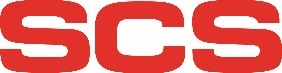 920 JR INDUSTRIAL DRIVE, SANFORD, NC 27332 • PHONE (919) 718-0000 Static Management Program (SMP)Validation of CompletionDate of SMP Installation:	____________________	SCS Representative:  ___________________Customer Information:Company Name:	______________________________	Contact:	__________________________Address:	______________________________  Verifications Completed:SCS equipment properly installed and functioningGround MasterEM Aware TNGWS AwareLantronix AdapterLAN SwitchPC-ServerSCS SMP Software installed on PC-ServerBasic training HardwareSMP SoftwareCustomer Representative: (Sign & Date)	SCS Representative: (Sign & Date)Name & Title:	_____________________________	Name & Title:	__________________________Signature & Date:	_____________________________	Signature & Date:	__________________________Before using the product, Purchaser must evaluate it to determine if it is suitable for its intended application. Purchaser assumes all risks and liability associated with such use. The product will conform to SCS published specifications (or to unique product specifications agreed upon by SCS in writing, if any) and be free from defects in material and manufacture for a period of twelve (12) months after the date of purchase by SCS. SCS MAKES NO OTHER WARRANTIES, INCLUDING BUT NOT LIMITED TO ANY IMPLIED WARRANTY OF MERCHANTABILITY OR FITNESS FOR A PARTICULAR PURPOSE. If this product is defective within the warranty period stated above, the exclusive remedy shall be for SCS, at its option, to replace or repair the SCS product or refund the purchase price of the SCS product. EXCEPT TO THE EXTENT PROHIBITED BY LAW, SCS WILL NOT BE LIABLE FOR ANY LOSS OR DAMAGE ARISING FROM THE SCS PRODUCT OR THIS AGREEMENT, WHETHER INDIRECT, SPECIAL, INCIDENTAL OR CONSEQUENTIAL REGARDLESS OF THE LEGAL THEORY ASSERTED. IN NO EVENT SHALL SCS'S LIABILITY HEREUNDER EXCEED THE PURCHASE PRICE OF THE GOODS PURCHASED FROM SCS WHICH GIVE RISE TO A CLAIM.